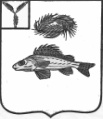 СОВЕТДЕКАБРИСТСКОГО МУНИЦИПАЛЬНОГО ОБРАЗОВАНИЯЕРШОВСКОГО РАЙОНА САРАТОВСКОЙ ОБЛАСТИРЕШЕНИЕот 01.07.2015 г.									№ 25-66О передаче имуществаиз муниципальной собственностив федеральную собственность	Руководствуясь Федеральным Законом от 6 октября 2003 года № 131 – ФЗ «Об общих принципах организации местного самоуправления в Российской Федерации», Уставом Декабристского муниципального образования Ершовского района  Саратовской области, рассмотрев письмо директора УПФС Саратовской области-филиала ФГУП «Почта России» А.А. Серебрякова, Совет Декабристского Муниципального образования РЕШИЛ:Передать из муниципальной собственности Декабристского муниципального образования Ершовского района Саратовской области объект:– нежилое помещение общей площадью 49,1 кв. м., расположенное на первом этаже двухэтажного здания по адресу: пл. Ленина, д.4, п. Целинный Саратовская область, Ершовский район, в федеральную собственность.Настоящее решение вступает со дня его принятия. Контроль за исполнением настоящего решения оставляю за собой.Разместить настоящее решение на официальном сайте Декабристского муниципального образования Ершовского района Саратовской области в сети Интернет.Глава Декабристского МО						/Гришанов В.В./